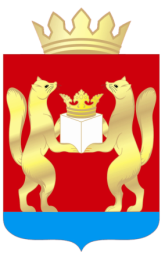 АДМИНИСТРАЦИЯ  ТАСЕЕВСКОГО  РАЙОНАП О С Т А Н О В Л Е Н И Е      О внесении изменений в постановление администрации Тасеевского района от 20.09.2017 № 857 «Об утверждении сети образовательных учреждений Тасеевского района на 2017-2018 учебный год»В соответствии с Федеральным законом от 09.12.2012 № 273-ФЗ «Об образовании в Российской Федерации», Уставами образовательных учреждений, руководствуясь ст. 28, 46, 48 Устава Тасеевского района, с целью выполнения программы обучения детей в 2017-2018 учебном году и обеспечения эффективного функционирования и развития системы образования в Тасеевском районе, в связи с технической ошибкой при принятии постановления от 20.09.2017 № 857,ПОСТАНОВЛЯЮ:1.Внести  в постановление администрации Тасеевского района от 20.09.2017 № 857 «Об утверждении сети образовательных учреждений Тасеевского района на 2017-2018 учебный год» следующие изменения:приложение к постановлению изложить в редакции согласно приложению к постановлению.2.Контроль за выполнением постановления оставляю за собой.3.Постановление вступает в силу со дня подписания.Глава Тасеевского района						О.А. НиканоровПриложение 
к постановлению администрации Тасеевского района от  23.10.2017 № 947Сеть 
образовательных учреждений Тасеевского района 
на 2017-2018 учебный год1.1. Общеобразовательные школы:- средние школы –  7 школ;- основные общеобразовательные школы – 1 школа;- филиалы средней школы № 1 (основные школы) – 2 школы.Всего: общеобразовательных школ – 10.1.2. Классы – комплекты:-1 - 4 классы – 42  класса-комплекта, в том числе классы УФР – 2;-5 - 9 классы – 59 классов-комплектов, в том числе классы УФР – 6;-10 - 11 классы – 16 классов-комплектов.Всего: классов – комплектов – 117, в том числе классы УФР – 8.Учащихся –1361,в том числе:1.3. Группы кратковременного пребывания детей:Всего: групп кратковременного пребывания – 8. Детей – 53.1.4. Учреждения дополнительного образования:- Муниципальное бюджетное образовательное учреждение дополнительного образования «Центр внешкольной работы» (количество детей - 248)- Муниципальное бюджетное образовательное учреждение дополнительного образования детей «Детско-юношеская спортивная школа» (количество детей - 261)Всего: учреждений дополнительного образования – 2. Детей – 509.1.5. Дошкольные учреждения:Всего дошкольных учреждений – 8. Количество групп – 28. Детей – 530.23.10.2017с. Тасеево№ 947Наименование школы1-4 класс1-4 класс1-4 класс1-4 класс5-9 класс5-9 класс5-9 класс5-9 класс10-11 класс10-11 классНаименование школыКол-во детейКол-во классов-комплектовКол-во детей УФРКол-во классов-комплектовКол-во детейКол-во классов-комплектовКол-во детей УФРКол-во классов-комплектовКол-во детейКол-во классов-комплектовСРЕДНИЕ ШКОЛЫ:530352725434563615616Муниципальное бюджетное общеобразовательное учреждение «Тасеевская средняя общеобразовательная школа № 1»2371214122111283634Муниципальное бюджетное общеобразовательное учреждение «Тасеевская средняя общеобразовательная школа № 2»1951013117910353443Муниципальное бюджетное общеобразовательное учреждение «Суховская средняя общеобразовательная школа № 3»273485122Муниципальное бюджетное общеобразовательное учреждение «Сивохинская средняя общеобразовательная школа № 5»223305122Муниципальное бюджетное общеобразовательное учреждение «Веселовская средняя общеобразовательная школа № 7»263235132Муниципальное бюджетное общеобразовательное учреждение «Троицкая средняя общеобразовательная школа № 8»7225451Муниципальное бюджетное общеобразовательное учреждение «Фаначетская средняя общеобразовательная школа № 9»16217572ОСНОВНЫЕ ШКОЛЫ:52105Муниципальное бюджетное общеобразовательное учреждение «Вахрушевская основная общеобразовательная школа № 6»52105ФИЛИАЛЫ (НАЧАЛЬНЫЕ ШКОЛЫ):133143Муниципальное бюджетное общеобразовательное учреждение Луговская основная общеобразовательная школа филиал Муниципального бюджетного общеобразовательного учреждения «Тасеевская средняя общеобразовательная школа № 1»122143Муниципальное бюджетное общеобразовательное учреждение Усть-Кайтымская основная общеобразовательная школа филиал Муниципального бюджетного общеобразовательного учреждения «Тасеевская средняя общеобразовательная школа № 1»11В Муниципальном бюджетном общеобразовательном учреждении  «Суховская средняя общеобразовательная школа № 3» 2 группы на 14  детейВ Муниципальном бюджетном общеобразовательном учреждении  «Сивохинская средняя общеобразовательная школа № 5»  2 группы на 14  детейВ Муниципальном бюджетном общеобразовательном учреждении  «Вахрушевская основная общеобразовательная школа № 6» 1 группа на 7 детейВ Муниципальном бюджетном общеобразовательном учреждении  «Веселовская средняя общеобразовательная школа № 7» 2 группы на 12 детейВ Муниципальном бюджетном общеобразовательном учреждении «Троицкая средняя общеобразовательная школа № 8» 1 группа на 6 детейНаименование учрежденияКол-во детейКол-во группМуниципальное бюджетное дошкольное образовательное учреждение детский сад № 1 «Светлячок»533Муниципальное бюджетное дошкольное образовательное учреждение детский сад № 2 «Солнышко»503Муниципальное бюджетное дошкольное образовательное учреждение детский сад № 4 «Теремок»814Муниципальное бюджетное дошкольное образовательное учреждение детский сад № 6 «Сказка»764Муниципальное бюджетное дошкольное образовательное учреждение детский сад № 7 «Родничок»372Муниципальное казенное дошкольное образовательное учреждение детский сад № 8 «Сибирячок»945Муниципальное бюджетное дошкольное образовательное учреждение детский сад № 9 «Лесовичок»1236Муниципальное бюджетное дошкольное образовательное учреждение детский сад № 10 «Тополек»161